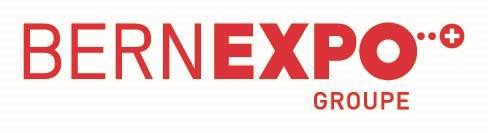 Communiqué aux médiasLe GROUPE BERNEXPO participe au Grand Prix de BerneBerne, le 4 mai 2017 – le GROUPE BERNEXPO fait bouger la capitale: le spécialiste de la communication à 360° s’engage cette année encore aux côtés du Grand prix de Berne et apporte son soutien financier à la course urbaine, puisqu’il compte parmi ses quatre sponsors principaux. Une fois de plus, le parc d’exposition de BERNEXPO tiendra lieu de point de départ et d’arrivée de la manifestation sportive très appréciée à Berne. BERNEXPO a en outre inscrit sa propre équipe de collaborateurs au trophée des entreprises. Cette année, le Grand Prix de Berne battra un record: 33 618 participants seront sur la ligne de départ le 13 mai prochain. Le GROUPE BERNEXPO sera lui aussi de la partie, pour la deuxième année consécutive: le spécialiste de la communication à 360° est en effet l’un des quatre principaux sponsors à soutenir la course. L’engagement de l’entreprise de live marketing comprend une aide financière et le parrainage du Bären Grand Prix, qui est la course des enfants sur une distance de 1600 mètres. Le domicile temporaire des coureuses et des coureurs «Le Grand Prix de Berne est la plus importante course à pied de Suisse. Des amateurs s’y mesurent à des coureurs professionnels tels que Ghirmay Ghebreslassie, qui a remporté le dernier marathon de New York. Pour nous, c’est donc un grand honneur que le parc d’exposition de BERNEXPO soit le lieu de départ et d’arrivée pour la 35e fois déjà», déclare Jennifer Somm, CEO du GROUPE BERNEXPO. Par ailleurs, l’entreprise fait elle aussi preuve de sportivité en faisant participer sa propre formation, la «BERNEXPO Team», au trophée des entreprises. Départ et arrivée sur le site du parc d’exposition de BERNEXPOLe parc d’exposition de BERNEXPO, lieu de départ et d’arrivée de la course, constitue le cœur de la course se déroulant dans la ville de Berne. Les coureuses et coureurs pourront y obtenir leur numéro de départ, y utiliser les vestiaires pour se changer, ou encore profiter d’un massage dans les tentes DUL-X. La veille de la course, les personnes dont l’estomac criera famine pourront se régaler à la fête annuelle des pâtes et faire le plein d’énergie avant l’effort. Pour tout renseignement, veuillez contacter:Adrian Erni, porte-parole: e-mail adrian.erni@bernexpo.ch, tél: +41 79 464 64 59